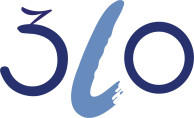 III LICEUM OGÓLNOKSZTAŁCĄCE IM. AGNIESZKI OSIECKIEJ81-881 Sopot, ul. Oskara Kolberga 15, tel./fax (58) 550 69 81e-mail: sekretariat@3lo.sopot.pl, NIP: 585-131-82-88                                                 REGULAMIN  WOJEWÓDZKIEGOKONKURSU MATEMATYCZNO – FIZYCZNEGO „ Matematyka w fizyce”.Organizatorzy
Organizatorem konkursu jest III LO w Sopocie.Skład Komisji Konkursu
W skład Komisji Konkursowej  wchodzą nauczyciele matematyki i fizyki.Cele konkursu- rozwijanie zainteresowań uczniów matematyką i fizyką,- wyłonienie i promocja uczniów zdolnych, ich nauczycieli i szkół, 
- mobilizowanie uczniów do samodzielnej pracy,
- tworzenie płaszczyzny pozytywnej i twórczej rywalizacji uczniów i ich szkół,
- upowszechnianie i uatrakcyjnianie wiedzy matematycznej i fizycznej,- rozwijanie i pogłębianie uzdolnień u uczniów,- stosowanie w praktyce wiedzy matematycznej i fizycznej,- wykształcenie  umiejętności  posługiwania  się   zdobytą   wiedzą   do   rozwiązywania   zadań i problemów w zakresie niezbędnym współczesnemu człowiekowi do kształtowania rzeczywistości,-wskazywanie w otaczającej rzeczywistości przykładów zjawisk opisanych za pomocą poznanych praw i zależności matematyczno-fizycznych,- wykorzystanie  technologii  i  narzędzi  informatycznych   do   gromadzenia,   przetwarzania i prezentowania wyników własnej pracy,- wskazywanie oraz uwrażliwianie na piękno, harmonię i ponadczasowość matematyki i fizyki,- wskazanie roli wykresów w opisie zjawisk fizycznych.
IV. UczestnicyI część przeznaczona jest dla uczniów klas VII i VIII Szkoły Podstawowej.II część konkursu skierowana jest do uczniów VIII klas Szkoły Podstawowej        V. Organizacja i przebieg konkursuI etap - zgłoszeniaNauczyciel zgłasza szkołę do 20.11.2020 roku, na adres elektroniczny organizatora (kprychla@wp.pl). W zgłoszeniu należy podać:1) nazwę szkoły, 2) dane osobowe (imię, nazwisko) wytypowanych przez nauczyciela do konkursu uczniów :do I części  konkursu – 1-2 osobową drużynę,do II części konkursu  maksymalnie 3 osoby.3) Imię i nazwisko nauczyciela zgłaszającego wraz z telefonem lub emailem do kontaktu.Przed przystąpieniem do konkursu każdy uczeń zobowiązany jest do dostarczenia zgody na udział w konkursie i  na przetwarzanie danych osobowych i wizerunku dla celów konkursu podpisane przez  prawnego opiekuna ucznia (zał. 1).W zgłoszeniu niezbędne jest podanie adresu email, na który uczestnicy konkursu otrzymają zaproszenie do spotkania online – I etapu konkursu.II etap – przebieg konkursuI część konkursu to projekt edukacyjny –„Tęcza jako zjawisko fizyczne w literaturze, nauce i sztuce.”I część odbędzie się online z wykorzystaniem aplikacji Zoom 14 grudnia 2020r.Drużyny reprezentujące szkoły podczas spotkania online przedstawiają przygotowane wcześniej  multimedialne prezentacje lub filmy z przygotowanych doświadczeń ukazujące zjawisko    powstawania   tęczy   i   jego   wyjaśnienie   oraz   wykorzystanie   motywu   tęczy w literaturze, nauce i sztuce. Oceniane będą: poprawność merytoryczna, pomysłowość i oryginalność wykonania, sposób prezentacji.                                     Czas prezentacji max 5 min.II część konkursu to test w zakresu badania i opisu ruchu ciał.    II część odbędzie się w siedzibie szkoły 19 lutego 2021r. Termin i forma II części konkursu może ulec zmianie ze względu na zagrożenie epidemiczne.Zadania  na  etap  międzyszkolny  przygotowują  nauczyciele  matematyki  i  fizyki   III   LO w Sopocie. Nauczyciele uczniów uczestniczących w konkursie mogą przesyłać propozycje zadań na adres organizatora.W czasie konkursu nie wolno korzystać z tablic matematycznych oraz tablic fizycznych. Każdy uczestnik może posiadać prosty kalkulator, przybory szkolne, przyrządy do geometrii.Uczniowie  rozwiązują zadania zamknięte  oraz zadania otwarte.Konkurs trwa 60 minut.Każdy uczestnik konkursu rozwiązuje zadania samodzielnie.Nad prawidłowością przebiegu konkursu czuwa Komisja Konkursowa, w skład której wchodzą nauczyciele matematyki i fizyki.VI. Zakres wymaganej wiedzy i umiejętności
Zakres wymaganej wiedzy obejmuje wiadomości z  matematyki zawarte w programie nauczania w  Szkole Podstawowej  dotyczący  przekształcania wzorów oraz tworzenia i interpretacji wykresów , a z fizyki badania i opisu ruchu ciał  z działu „Ciała w ruchu”- poziom szkoły podstawowej .

VII. Ogłoszenie wyników i wręczenie nagródDla zwycięzców  przewidziane są  dyplomy i nagrody rzeczowe.Wyniki konkursu zostaną umieszczone na stronie internetowej szkoły do:I część konkursu  do 20.12.2020r.II część konkursu oraz lista nagrodzonych uczestników do 25.02.2021r.Nagrody zostaną przekazane do szkół w terminie do 15.03.2021r.									Organizatorzy                                                                                      mgr Maria Naleźny- fizyka                                                                                      mgr Katarzyna Prychła - matematyka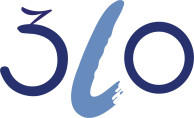 III LICEUM OGÓLNOKSZTAŁCĄCE IM. AGNIESZKI OSIECKIEJ81-881 Sopot, ul. Oskara Kolberga 15, tel./fax (58) 550 69 81         e-mail: sekretariat@3lo.sopot.pl, NIP: 585-131-82-88                Karta zgłoszenia ucznia do KONKURSU “Matematyka w fizyce” DLA UCZNIÓW SZKÓŁ PODSTAWOWYCHW ROKU SZKOLNYM 2020/2021zał. nr 1 Informacje o uczestniku: Imię i nazwisko: ............................................................................ Data urodzenia: ............................................................................ Adres e-mail: ................................................................................Nauczyciel matematyki: ..........................................................................Nauczyciel fizyki: ..........................................................................Pełna nazwa szkoły: ..................................................................... Klasa: ............................................................................................Wyrażam zgodę na przetwarzanie danych osobowych ucznia w postępowaniu kwalifikacyjnym oraz na umieszczenie jego imienia i nazwiska wraz z wynikiem punktowym oraz zdjęć z przebiegu konkursu na stronie internetowej III Liceum Ogólnokształcącego im. A. Osieckiej w Sopocie ................................... data      .......................................................                          Podpis rodzica (opiekuna prawnego)                                                